ALBERTA MACKENZIE CWL PROVINCIAL COUNCILADVENT RETREAT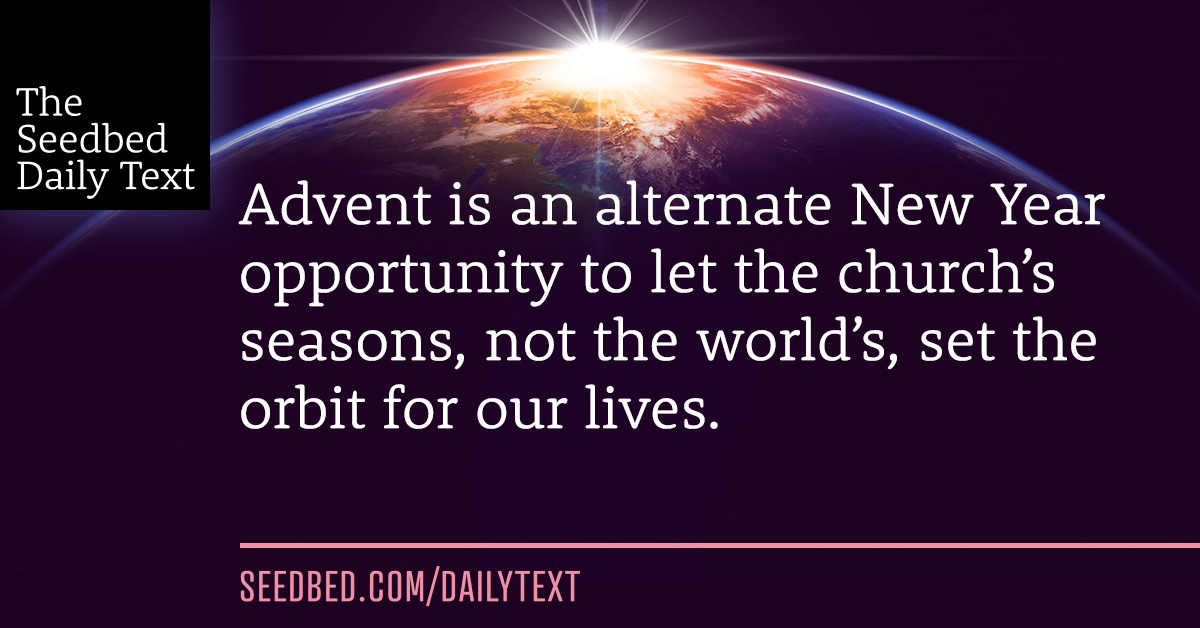 DECEMBER 13, 20217PM-9PMCOMMUNIONPARTICIPATIONMISSION A Synodal Church Facilitator Sandra PratherZoom Linkhttps://us02web.zoom.us/j/89037731896?pwd=Uk5vRWhBeHkyNldOMHRGZ2VIWUdjQT09Meeting ID: 890 3773 1896Passcode: 887164Please sign in 6:45 pm